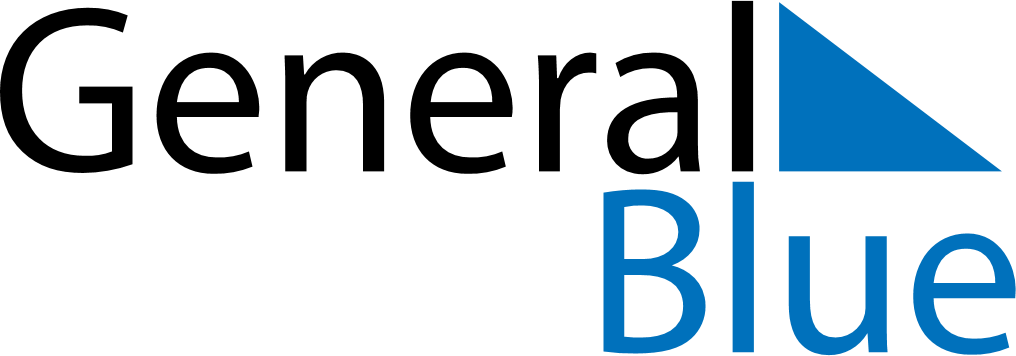 Rwanda 2025 HolidaysRwanda 2025 HolidaysDATENAME OF HOLIDAYJanuary 1, 2025WednesdayNew Year’s DayJanuary 2, 2025ThursdayPublic HolidayFebruary 1, 2025SaturdayHeroes DayMarch 30, 2025SundayEnd of Ramadan (Eid al-Fitr)April 7, 2025MondayGenocide Memorial DayApril 18, 2025FridayGood FridayApril 21, 2025MondayEaster MondayMay 1, 2025ThursdayLabour DayJune 6, 2025FridayFeast of the Sacrifice (Eid al-Adha)July 1, 2025TuesdayIndependence DayJuly 4, 2025FridayLiberation DayAugust 1, 2025FridayNational Harvest DayAugust 15, 2025FridayAssumptionDecember 25, 2025ThursdayChristmas DayDecember 26, 2025FridayBoxing Day